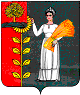 ПОСТАНОВЛЕНИЕ администрации сельского поселения Верхнематренский сельсовет Добринского муниципального района Липецкой области Российской Федерации20.10.2020                        с. Верхняя Матренка                        № 48О признании утратившими силу некоторых постановлений администрации сельского поселения Верхнематренский сельсоветВ связи с  приведением  в  соответствие  с  действующим  законодательством нормативных  правовых  актов, руководствуясь Федеральным законом 131-ФЗ от 6 октября 2003 года «Об общих принципах местного самоуправления в Российской Федерации», Уставом сельского поселения Верхнематренский сельсовет администрация сельского поселения Верхнематренский сельсоветПОСТАНОВЛЯЕТ:1. Признать утратившими силу:1.1. Постановление администрации сельского поселения Верхнематренский сельсовет Добринского муниципального района Липецкой области от 05.10.2018 года № 47 «Об утверждении Порядка разработки, формирования, реализации и проведения оценки эффективности реализации муниципальных программ сельского поселения Верхнематренский сельсовет Добринского муниципального района Липецкой области»».1.2. Постановление администрации сельского поселения Верхнематренский сельсовет Добринского муниципального района Липецкой области от 18.02.2019 года  № 8 «О внесении изменений в Порядок разработки, формирования, реализации и проведения оценки эффективности реализации муниципальных программ сельского поселения Верхнематренский сельсовет Добринского муниципального района Липецкой области».1.3. Постановление администрации сельского поселения Верхнематренский сельсовет Добринского муниципального района Липецкой области от 17.03.2011 года  № 5 «Об установлении норм предельной заполняемости территорий (помещений) в местах проведения публичных мероприятий на территории сельского поселения»2.Постановление вступает в силу со дня его официального обнародования.3.Контроль за выполнением настоящего постановления оставляю за собой.Глава администрациисельского поселения Верхнематренский сельсовет                                                Н.В.Жаворонкова